Formålet med tilskuddsordningen er å redusere kostnadsbyrden ved innkjøp/installasjon av pålagt rapporteringsutstyr for den minste flåten.Det gis 7.000 kroner i engangsstøtte per merkeregistrerte fartøy under 15 meter, som installerer godkjent utstyr innen de fristene som gjelder.Tilskuddet utbetales på bakgrunn av framlagt dokumentasjon på innkjøp og installasjon av godkjent utstyr. Dette må vedlegges søknaden.GarantiKassen            FOR FISKEREPostboks 1244, Torgarden, 7462 TRONDHEIMTelefon: 73 54 56 50  E-post: garanti@garantikassen.noHjemmeside:www.garantikassen.noSøknad om tilskudd til rapporterings -utstyr for fartøy under 15 meter.Søknadsfrister:Fartøy fra 10 meter og over: 01. nov. 2023Fartøy under 10 meter: 01. januar 2025FARTØYEIERS NAVN OG FORRETNINGSADRESSEFARTØYEIERS NAVN OG FORRETNINGSADRESSEPostnummerPoststedFARTØYETS REG. MERKE OG NAVNFARTØYLENGDE (sett kryss)FARTØYLENGDE (sett kryss)under 10 meter10 - 15 meterORGANISASJONSNUMMERFØDSELSNUMMEROppgis om organisasjonsnummer ikke finnes. DAG       MND       ÅR                   PERSONNUMMERKONTONUMMERTELEFONNUMMER/E-POST ADRESSE   Jeg er innforstått med at:  Garantikassen har rett til å kreve tilbake utbetalt tilskudd, dersom det i ettertid viser seg at     utbetalingen er foretatt på grunnlag av uriktige opplysninger.   Jeg er innforstått med at:  Garantikassen har rett til å kreve tilbake utbetalt tilskudd, dersom det i ettertid viser seg at     utbetalingen er foretatt på grunnlag av uriktige opplysninger.   Jeg er innforstått med at:  Garantikassen har rett til å kreve tilbake utbetalt tilskudd, dersom det i ettertid viser seg at     utbetalingen er foretatt på grunnlag av uriktige opplysninger.StedDatoUnderskrift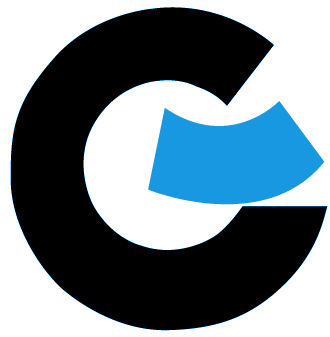 